Impressions from Romania          Our Romanian adventure On Sunday we went to Alba lulia and Deva City. We visited the market-place. This day was awesome and very happy and I had a lot of fun.           On Monday we went to school and we saw show and national Romanian songs. After show we went to house. At 07.00 pm. we went to Romanian Christmas bazaar. This day was awesome.          On Tuesday we went to Jina. In Jina we visited Pastoral Museum. Me and my friends did a small snow fight. I had a lot of fun at this day.           On Wednesday we had a doll workshop with wooden spoons. After activities we went to our host houses. At 06.00 pm. we went to mall. I bought for my mom souvenirs. This day was awesome.          Thursday was the last day of trip. We went to Brasov City. We were in market-place and Black Church. After trip we had festive  farewell dinner. This day was also unforgetable. I love Romania.                   I love Romania so much. I miss my host Darius and his Vadoiu’s family. Romania is a very interesting country. I want go to Romania again.Łukasz Kamieniecki,  Szkoła Podstawowa nr 2 z OddziałamiIntegracyjnymi im. Michała Kajki wNidzica, Poland  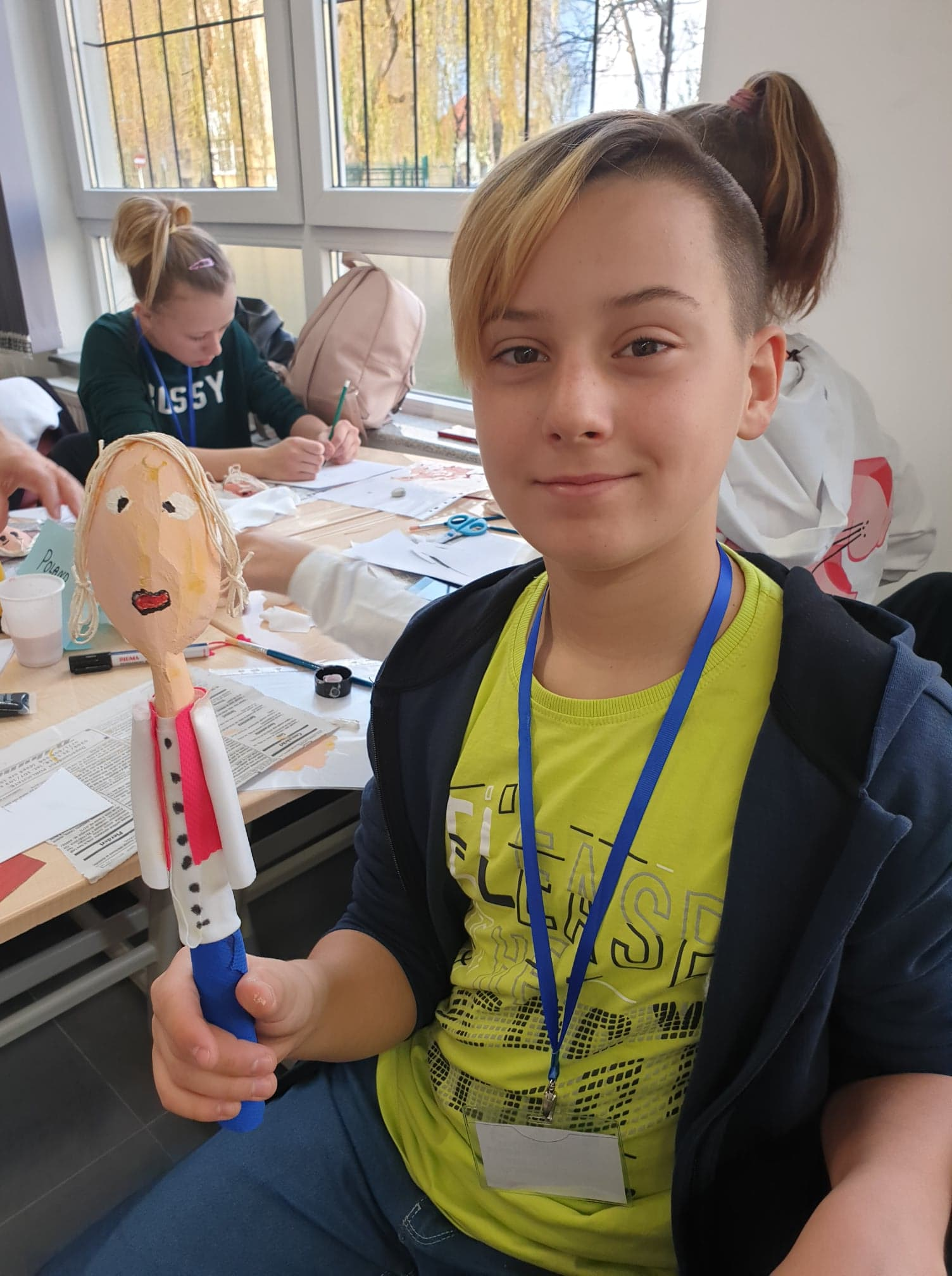 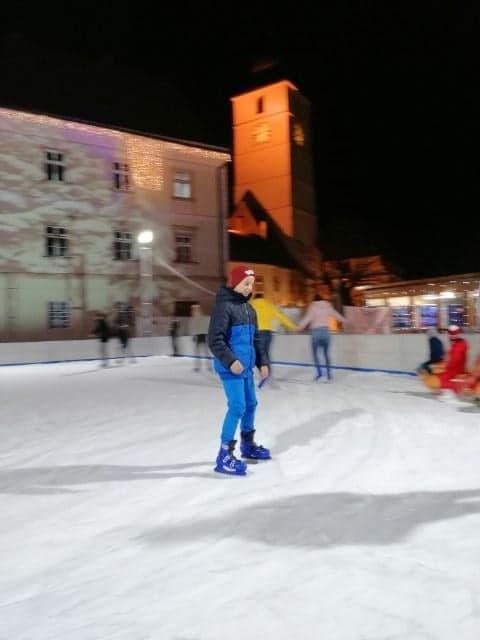 